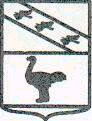 Администрация города ЛьговаКурской областиПОСТАНОВЛЕНИЕот   10.11.2017 г.   № 1368о внесении изменений в состав общественной комиссии, утвержденной постановлением Администрации города Льгова от 01.09.2017 г.  № 1055 «О создании общественной комиссии по реализации муниципальной программы «Формирование современной городской среды муниципального образования «Город Льгов» на 2018-2022 годы»          Во исполнение постановления Правительства РФ от 10.02.2017 № 169 «Об утверждении Правил предоставления и распределения субсидий из федерального бюджета бюджетам субъектов Российской Федерации на поддержку государственных программ субъектов Российской Федерации и муниципальных программ формирования современной городской среды», постановления губернатора Курской области от 31.08.2017 № 684-па «Об утверждении государственной программы Курской области «Формирование современной городской среды в Курской области», в целях реализации приоритетного проекта «Формирование комфортной городской среды» муниципального образования «Город Льгов» на 2018-2022 годы и в связи с уточнением состава общественной комиссии, Администрация города Льгова ПОСТАНОВЛЯЕТ:          1.  Внести изменения в приложение №1 к постановлению Администрации города Льгова от 01.09.2017 г.   № 1055 «О создании общественной комиссии по реализации муниципальной программы «Формирование современной городской среды муниципального образования «Город Льгов» на 2018-2022 годы», состав общественной комиссии изложить в новой редакции согласно приложению № 1. 2.  Настоящее постановление вступает в силу со дня подписания и подлежит опубликованию.Глава города							В.В.ВоробьёвПриложение № 1к постановлениюАдминистрации г.Льговаот 10.11.2017г.  № 1368СОСТАВобщественной комиссии по реализации муниципальной программы «Формирование современной городской среды муниципального образования «Город Льгов» на 2018-2022 годы	Председатель:Воробьев Владимир Викторович – глава города Льгова;Заместитель председателя:Газинский Игорь Павлович  – заместитель главы города Льгова; Секретарь комиссии:Пузанова Наталья  Ивановна – главный специалист-эксперт по жилищному  муниципальному контролю отдела ЖКХ Администрации г.Льгова;Члены комиссии:Горбачев Александр Алексеевич  – начальник отдела ЖКХ Администрации;Щербакова Наталья Алексеевна – и.о.начальника отдела архитектуры и градостроительства Администрации г.Льгова;Спицин Юрий Владимирович – председатель Льговского совета ветеранов ВОВ;Литвинова Татьяна Петровна – руководитель исполкома ЛГМО «Единая Россия»;Татаренкова Марина Владимировна – депутат Льговского Городского Совета депутатов по избирательному округу № 8; Моргунова Светлана Владимировна – директор ООО «ЖЭУ г.Льгова»;Полякова Валентина Алексеевна – председатель уличного комитета по ул.Асеева.Клемешов Алексей Сергеевич- активист Общероссийского народного фронта.